Årsrapport Rødovrespejderne 2019MedlemsantalMedlemstallet har været stigende. Vi har lang venteliste (ca. 20 børn) på de yngre grene som kun kan elimineres hvis vi får flere ledere. Medlemmer pr 1. februar 2020 (feb. 2019)Familiespejder: 14 (5)Mikro: 13 (14)Mini: 24 (26) Junior: 13 (12) Trop: 13 (5) Klan: 3 (3)Gruppeassistenter (praktisk hjælp): 1 (2)Ledere: 14 (9)Aktiviteter i greneneGruppen har et højt aktivitetsniveau og der har været spejder aktiviteter med møder og ture over 100 dage i 2019, det er meget da alle grene har møder samme dag.Familiespejderne Kører med to kontaktpersoner. De mødes 2 gange pr måned. Vi ville rigtig gerne have haft en fast leder for grenen, men det har ikke været muligt at finde. Vi kører derfor fortsat med kontaktpersoner der melder datoer ud og koordinerer hvem der står for møderne. Familierne der deltager i familiespejder bidrager så alle til programmet.Mikro Ledere er lige nu Gunver (Morbjørn) og Niels (Skovbjørn)Kørte før sommerferien sammen med mini. Efter sommerferien og til jul har de kørt som en selvstændig gren med to patruljer.Mikroerne har deltaget i: Mikro-minitræf, Bamselege (hvor de vandt bamsen for mikroer), tur til Experimentarium, mikro-mini-hyttetur, Gruppetur.Mini og junior:Mini kørte før sommerferien sammen med mikro og efter sommerferien sammen med junior. Der er tre minipatruljer og to juniorpatruljer, som kører lidt mere selvstændigt end minierne.Ledere er lige nu  Mette (Grizzlybjørn), Rikke (Krudtbjørn), Bo (Hulebjørn), Ragnvald (Fjeldbjørn), Phillip (Troldbjørn), Sonny (Chil), Jesper (Hapsbjørn), Maiken (Ildbjørn), Kim (Bøllebjørn)Minierne har deltaget i følgende: Tur til experimentariet med divisionen, Gruppetur, mikro/minitræf, Bamselegene (hvor de vandt bamsen for minier), mikro/mini/junior tur.Før sommerferien deltog junior i følgende: 24 timer i sovepose, gruppetur, fisketur til Amager med troppen samt junior OL i divisionen. Efter sommerferien har junior været til juniortræf i divisionen samt på mikro/mini/junior weekendtur.Troppen Ledere er lige nu Anne (Pippibjørn), Line (grinebjørn) og Linda (Kaffibjørn)Kørte før sommerferien sammen med junior. Har efter sommerferien haft nok spejdere til to patruljer og kører for sig selv. En del er desværre stoppet i det sidste år pga. sport og skole, og i den alder begynder venskaber at betyde meget. Der er højt aktivitetsniveau blandt dem der er tilbage og vi har fortsat nok spejdere til to gode patruljer (12-13 spejdere). Troppen har været på fisketur til Amager, taget 24 timer i sovepose mærket, været til spejder-5-kamp, på gruppetur, S-togsløbet (hvor de klarede sig vildt godt) samt Baldersløbet. Desuden har flere gået Bornholm Rundt.Troppen prioriterer de arrangementer der er i divisionen højt for at spejderne kan få spejdervenner andre steder end i gruppen. Vi var med på tropstræf i november samt de fælles tropsmøder der har været i 2019.Klanen Ledere er Rasmus og Lucas.Er ikke så stor, der er tre spejdere og antallet af møder i 2019 har været begrænset da de har travlt med uddannelse og at flytte hjemmefra. Fælles aktiviteterHos Rødovrespejderne lægger vi meget vægt på sammenhold på tværs af alder og grene, det er vores fællesaktiviteter med til at sikre. I år har vi afholdt Fastelavnsfest, Indsamling til Røde Kors, Skt. Georgsmøde, gruppetur (spion akademiet), spejder OL (sommerafslutning), , oprykningsfest og Julefest. Vi kan se at alle har glæde af fælles ture og møder så det er noget der prioriteres højt.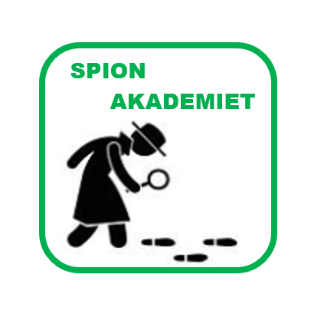 Sommerlejr var i år delt på en mikro/mini lejr på Bornholm og en kanotur for junior og trop til Sverige. Begge lejre var en stor succes og alle aldersgrupper blev udfordret og havde mange gode oplevelser. Vi vil nok også fremover skifte mellem gruppesommerlejre og grenopdelte sommerlejre da dette giver variation og mulighed for at lave lejre der er specielt rettede til de enkelte aldersgrupper.LedereVi er lige nu 14 ledere og 2 klanledere. For familiespejderne er der to kontaktpersoner. Vi har fået 5 nye ledere i 2019. Vi mangler fortsat ledere til de mindste spejdere primært mikro, hvor det kunne være rart at finde en fast grenleder til efter sommerferien (leder der står for at lægge program og linie for grenen). Gerne en med interesse for denne aldersgruppe.SamværspolitikI løbet af 2019 har leder og bestyrelse arbejdet på en samværspolitik for gruppen. Korpset har opfordret til at man snakker om de lidt svære ting ved at være spejderleder, hvad gør vi med børneattester, hvordan taler vi til hinanden osv. Den er lagt på hjemmesiden hvor alle kan se den. Den vil også blive sendt til nye ledere.ØkonomiGruppens økonomi er rigtig god. Vi har fået over 9000 kr ind ved salg af julekalendere (stor tak til spejderne for hjælp med dette, pengene går i år til sommerlejren i Sønderjylland). Der vil i 2020 blive prioriteret at få indkøbt to store ledertelte, mindre letvægtspatruljetelte (3-4 mandstelte) samt nye patruljekasser til troppen.EngagementI 2019 har der ikke været store renoveringsprojekter på hytten, men vi har brugt en del tid på leder og bestyrelsesmøder til at snakke om hvilke projekter vi gerne vil starte op. Gruppen arbejder løbende på at forbedre de rammer vi har for vores spejderarbejde. Det kræver engagement fra forældre til at få ført vores gode ideer ud i livet. I 2020 har vi planer om at tage hul på et længe ønsket projekt-en raftegård. Vi har også mange andre projekter i støbeskeen (fundraise til en bålhytte/aktivitetshytte, lave bålpladsen om, skifte gulv i køkken, sætte vindskeder op på hytten samt flere andre mindre ting) så i 2020 får vi brug for hjælp fra forældre for at kunne komme i mål med vores plan. Forbedringer der vil skabe mulighed for endnu bedre spejderarbejde hos os!  05.02.2020 Anne Pipper, Gruppeleder